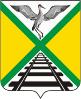 СОВЕТ МУНИЦИПАЛЬНОГО РАЙОНА«ЗАБАЙКАЛЬСКИЙ РАЙОН»РЕШЕНИЕпгт Забайкальск         26 апреля    2013 года                                                                                    № 47Об отчете главы муниципального района «Забайкальский район»                                                    о работе за 2012 год      Заслушав и обсудив отчет главы муниципального района «Забайкальский район» Васильева С.К. о работе за 2012 год,   Совет муниципального района «Забайкальский район» р е ш и л:      1.Отчет главы муниципального района «Забайкальский район» о работе за 2012 год,  принять к сведению.      2.Признать работу главы муниципального района «Забайкальский район» за 2012 год удовлетворительной.      3.Опубликовать отчет главы муниципального района «Забайкальский район» в  официальном  вестнике «Забайкальское обозрение».      4.Решение вступает в силу со дня его подписания.      Председатель Совета муниципального района      «Забайкальский район»                                                                              Е. Н. Гуменюк                                                                